Zajęcia logopedyczne 26.05.Temat zajęć:  Żółta żaba żarła żur  (utrwalamy wymowę głoski [ż]).Na dzisiejszych zajęciach poćwiczymy poprawną wymowę głoski „ż”.1. Powtórz:ża, ża, żażo, żo, żoże, że, żeżu, żu, żuży, ży, żyaża, ażo, aże, ażu, ażyoża, ożo, oże, ożu, ożyeża, eżo, eże, eżu, eżyuża, użo, uże, użu, użyyża, yżo, yże, yżu, yży.2.Utrwalanie głoski „ż” w wyrazach:Powtórz:żaba, żagiel, żaglówka, żarówka, żołędzie, rzodkiewka, rzeka,żółty, żółw, żuk, żyto, żyletka, żyrafa, żyrandol, żal, rzadki,żakiet, żona, żołądek, rzut, żółtko, rzepa, żyła, żądło, rzęsaplaża, jarzyny, orzechy, morze, korzeń, kożuch, nożyk, róża,burza, duży, wieża, leżak, koleżanka, talerzyk, dyżurny,wierzba, łyżwy, grzyby, grzebień, grzywa, żużel, marzenie,warzywa, jarzębina, pożar, orzeł, porządek, kałuża, wierzba,łyżwy, brzuch, brzeg, grzyb, grzech, grzywa, wrzesień3. Utrwalanie głoski „ż” w parach wyrazów:Powtórz:żółta żaglówkażółta różaduży żukkorzenie wierzbyróżne warzywaróżowy szalikdojrzałe żytoburzliwe morzeróżowy abażurobrażona koleżankazakurzony kożuchpotężny grzmotolbrzymi grzybbrzeg rzeki4. Utrwalanie głoski „ż” zdaniach:Powtórz:Na talerzu leżą rzodkiewki.Nad rzeką rosną wierzby.Po rzece pływają żaglówki.Koło żłobka rosną drzewa.Na wieży stoi strażak.Grzesio jest dyżurnym.Pod drzewem leżą żołędzie.Katarzyna zbiła talerzyk.Rzeka płynie do morza.Chmurzy się i grzmi.Żaba wpadła w kałużę.Wiatr uderzył w żagle.We wrześniu kwitnie wrzos.Na plaży ustawiono leżaki.Zbliża się marzec.Na korze wierzby wyrosły grzyby.To był brzydki żart.5. Polecam filmik z ćwiczeniami:https://www.youtube.com/watch?v=PvBOV-UWCOg6. Gra planszowa:Rzuć kostką, przesuń pionek, przeczytaj słowo, pokoloruj obrazek. Gdy dojdziesz do mety, policz , ile jest pokolorowanych obrazków – wygrywa ten, kto ma ich  więcej.. 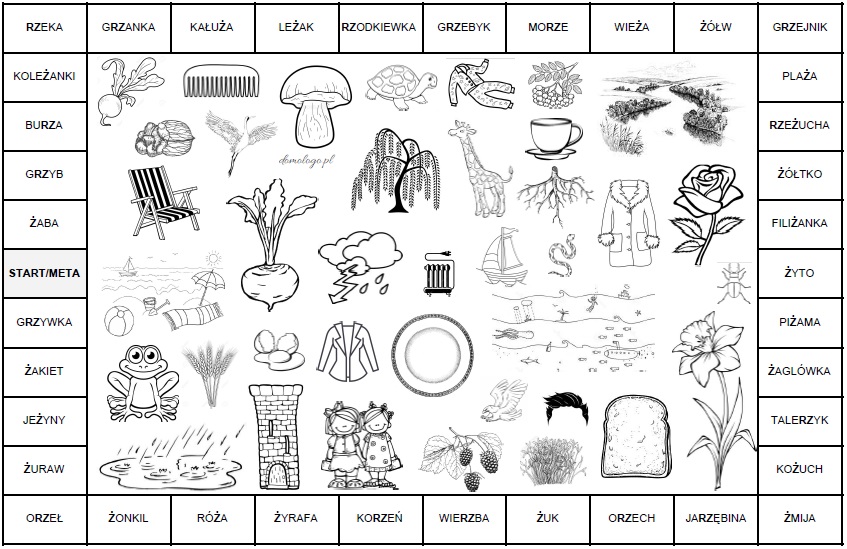 